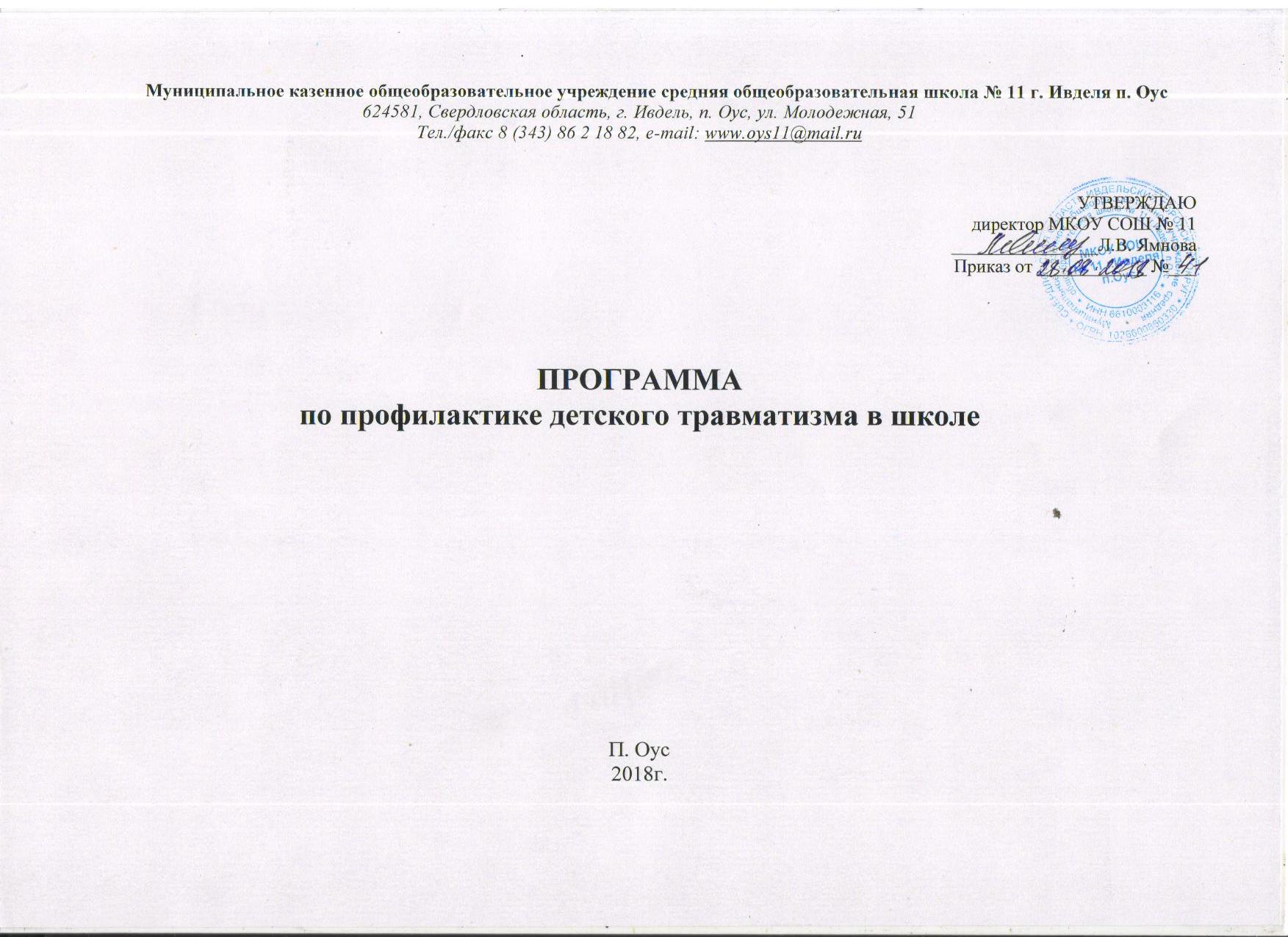 Пояснительная записка Наибольшее количество несчастных случаев  происходит в быту, и в основном они связаны с падением, травмами от огня, отравлением, удушением и т.д. Обыденность, привычность обстановки притупляет чувство опасности,  самосохранения. Среди детского травматизма школьный  стоит на третьем месте после бытового и уличного. Чаще всего ребята получают травмы во время перемен, перед началом или же сразу после окончания занятий.  Каждая пятая травма со школьниками происходит в самой школе, причем 4/5 из них - на перемене.               При разборе несчастных случаев практически всегда можно выделить один фактор, который играет решающую роль в возникновении несчастных случаев. Это поведение человека. Очень часто именно недисциплинированность – причина несчастных случаев, кроме того:- неправильный уход и недостаточный надзор за ребенком;- отсутствие порядка в содержании помещения (незакрытые выходы на крыши, незащищенные перила лестничных проемов, открытые люки подвалов, колодцев,  отсутствие ограждений ремонтируемых зданий, небрежное хранение материалов  и др.);- недостаток специальной мебели и ограждений в мастерских.  - дефекты воспитания дома и в школе, отсутствие навыков правильного поведения в местах общего пользования и др.;                                                                                         Создание программы «Береги свою жизнь» направлено на формирование у участников образовательного процесса устойчивых навыков безопасного поведения во время трудовой, учебной и внеурочной  деятельности, в соответствии с требованиями законодательных и иных нормативных правовых актов в области обеспечения безопасности образовательного учреждения. 	Основной целью программы является создание комплексной системы работы по профилактике детского травматизма в школе, направленной на формирование культуры безопасности жизнедеятельности. Задачи:воспитание ответственного отношения к собственной безопасной жизнедеятельности;формирование устойчивых навыков безопасного поведения в быту, в школе;разработка и внедрение новых современных технологий управления деятельностью по профилактике детского травматизма в школе.Учитывая требования федеральных законов об охране труда и техники безопасности, особое место отводится изучению правил поведения учащихся в образовательном учреждении, правил и норм пожарной, электрической безопасности и требований норм охраны труда.Комплекс программных мероприятий предусматривает использование следующих форм деятельности:инструктирование по технике безопасности  обучающихся, инструктирование по охране труда сотрудников, организация и проведение классных часов, беседы, участие в творческих конкурсах по профилактике детского травматизма с применением современных технологий, просмотр видеофильмов по данной тематике, организация и проведение родительских собраний по профилактике травматизма в быту, создание информационного поля по ответственности педагогов и родителей за безопасность своих детей, организация и проведение совместных мероприятий с учреждениями здравоохранения.Ожидаемые конечные результаты внедрения программы 	Реализация программы позволит повысить безопасность образовательного учреждения, сохранить жизнь и здоровье всех участников образовательного процесса. Обеспечит организацию и осуществление контроля  за соблюдением требований охраны труда. Конкретные мероприятия по программе «Безопасность – залог здоровья»  определяются Федеральным Законом об основах охраны труда в РФ и планом работы школы по профилактике детского травматизма в школе.                           Направления работы, характер травмы, причины травматизма, профилактические мероприятия                     Для снижения травматизма учащихся в ОУ должны быть созданы безопасные условия обучения.СОЗДАНИЕ БЕЗОПАСНЫХ УСЛОВИЙ ОБУЧЕНИЯ                                                                                                     В ОБРАЗОВАТЕЛЬНОМ УЧРЕЖДЕНИИ.    Говоря о безопасных условиях обучения и воспитания обучающихся обратимся к таким понятиям как «охрана труда» и «техника безопасности», «безопасные условия труда».    ОХРАНА ТРУДА – это система сохранения жизни и здоровья обучающихся во время учебно-воспитательного процесса, включающая в себя правовые, социально-экономические, организационно-технические, санитарно-гигиенические, лечебно-профилактические, реабилитационные мероприятия.    ТЕХНИКА БЕЗОПАСНОСТИ – это система организационных мер, технических средств и методов, предотвращающих воздействие на обучающихся опасных производственных факторов.     БЕЗОПАСНЫЕ УСЛОВИЯ ОБУЧЕНИЯ – условия обучения, при которых воздействие на обучающихся вредных или опасных факторов исключено либо уровни их воздействия не превышают установленных нормативов.      ВРЕДНЫЙ ПРОИЗВОДСТВЕННЫЙ ФАКТОР – производственный фактор, воздействие которого на обучающегося может привести к его заболеванию или снижению его трудоспособности.      ОПАСНЫЙ ПРОИЗВОДСТВЕННЫЙ ФАКТОР – фактор, воздействие которого на обучающегося может привести к травме.      К опасным производственным факторам на территории школы относится:* плохое закрепление водосточных труб; сломанные ступеньки; разбитые стекла; открытые люки канализационных колодцев; мусор.    В учебных кабинетах к опасным производственным факторам относится:* сломанные пороги; плохое закрепление стендов; поврежденное покрытие парты; незакрепленные шкафы; цветы и др. предметы на шкафах; слабое крепление каркасов парт, стульев; отсутствие проходов; сломанные ручки у шкафов выступающие винты, шурупы, кнопки.     К опасным производственным факторам относится также:* слабая организация дежурства по школе ( учителей на этажах, учеников по школе);* если продолжительность перемен не соответствует нормам СанПиНа ( продолжительность перемен между уроками составляет не менее 10 мин, большой перемены 20 мин. Перемены необходимо проводить при максимальном использовании свежего воздуха, в начальной школе – организация подвижных игр с детьми)       Существуют определенные гигиенические требования к условиям обучения в образовательном учреждении, которые направлены на предотвращение неблагоприятного воздействия на организм обучающихся вредных факторов и условий, сопровождающих их учебную деятельность:- требования к санитарному состоянию территории учреждения, его здания и сооружений, помещений;- требования к оборудованию помещений ОУ;- состояние водоснабжения и канализации образовательного учреждения;- обеспеченность нормального светового, воздушного и теплового режима в помещениях;- уровень организации питания;- состояние физического воспитания и организация физической культуры;- состояние медицинского обслуживания;- организация режима учебно-воспитательного процесса.Требования к помещениям и оборудованию ОУ.Расстановка столов, как правило, трехрядная, но возможны варианты с двухрядной или однорядной расстановкой столов.Каждый обучающийся обеспечивается удобным рабочим местом за партой или столом в соответствии с его ростом и состоянием зрения и слуха. Для подбора мебели соответственно росту обучающихся производится ее цветовая маркировка.Для детей с нарушением слуха и зрения парты, независимо от их номера, ставятся первыми, причем обучающиеся с пониженной остротой зрения должны размещаться в первом ряду от окон.Детей, часто болеющих ОРЗ, ангинами, простудными заболеваниями, следует рассаживать дальше от наружной стены.Требования к воздушно-тепловому режиму.Учебные помещения проветриваются во время перемен, а рекреационные – во время уроков. До начала занятий и после их окончания необходимо осуществлять сквозное проветривание учебных помещений. Длительность сквозного проветривания определяется погодными условиями согласно таблице.                                             ДЛИТЕЛЬНОСТЬ СКВОЗНОГО ПРОВЕТРИВАНИЯ УЧЕБНЫХ ПОМЕЩЕНИЙВ ЗАВИСИМОСТИ ОТ ТЕМПЕРАТУРЫ НАРУЖНОГО ВОЗДУХА   Для максимального использования дневного света и равномерного освещения учебных помещений следует:- не расставлять на подоконниках цветы. Их размещают в переносных цветочницах высотой 65-70 см от пола или подвесных кашпо в простенках окон;- очистку и мытье стекол проводить 2 раза в год (осенью и весной).              Если во время учебно-воспитательного процесса происходит травма, вызвавшая у учащихся потерю работоспособности (здоровья) не менее одного дня в соответствии с мед.заключением, то производится расследование несчастного случая.      Расследованию и учету подлежат несчастные случаи:- травмы;- острые отравления, возникшие после воздействия вредных и опасных факторов;- травмы из-за нанесения телесных повреждений другим лицом;- повреждения в результате контакта с представителями фауны и флоры;- а также иные повреждения здоровья при авариях и стихийных бедствиях, происшедшие:Во время проведения уроков, занятий, спортивных, кружковых, внеклассных, внешкольных мероприятий в соответствии с учебными, воспитательными планами, при проведении субботника, в выходные, праздничные и каникулярные дни, если эти мероприятия осуществлялись под непосредственным руководством работника ОУ ( учителя, воспитателя, классного руководителя) или лица, назначенного приказом руководителя учреждения. Во время экскурсий, перевозок учащихся и воспитанников к месту проведения мероприятий и обратно, а также при организованном следовании их на запланированное мероприятие на общественном транспорте или пешком. В том числе и при нарушении пострадавшим дисциплины несчастный случай также подлежит расследованию.Действия руководителя и педагогических работников по расследованию причин несчастного случая с учащимисяНемедленно оказать первую доврачебную помощь пострадавшему, при необходимости доставить его в учреждение здравоохранения.Сообщить руководителю ОУ о случившемся.Сообщить родителям пострадавшего лица.Руководитель ОУ обязан незамедлительно принять меры по предотвращению причин, вызвавших несчастный случай, сообщает о несчастном случае в УО.Приказом по ОУ назначить комиссию по расследованию несчастного случая.Комиссия обязана в течение трех суток провести расследование обстоятельств и причин несчастного случая, выявить и опросить очевидцев и лиц, допустивших нарушения правил безопасности жизнедеятельности, по возможности получить объяснение от пострадавшего.Составить акт о несчастном случае по форме Н-2 в четырех экземплярах, в котором дать краткую характеристику места, где произошел несчастный случай, указать, какие опасные и вредные факторы могли воздействовать на пострадавшего; описать действия пострадавшего и других лиц, связанных с несчастным случаем, изложить последовательность событий. Указать, что предшествовало несчастному случаю, как протекал учебно-воспитательный процесс, кто руководил этим процессом, что произошло с пострадавшим. Указать характер травмы, степень ее тяжести, предварительный диагноз и меры, принятые по оказанию первой помощи пострадавшему. Разработать мероприятия по устранению причин несчастного случая. К акту прилагаются объяснительные очевидцев, пострадавшего, медицинское заключение и другие документы, характеризующие состояние места происшествия несчастного случая.Основными направлениями профилактики травматизма в ОУ являются:        - соблюдение нормативов и регламентов, обеспечивающих безопасность образовательного и воспитательного                  процессов в школе;  - организация дежурства педагогов;  - организация подвижных игр на переменах;  - выполнение гигиенических требований к условиям обучения в ОУ;  - организация обучения и проверки знаний по охране труда сотрудников ОУ;  - проведение инструктажей на рабочем месте, целевые и внеплановые инструктажи с обучающимися.План мероприятий по профилактике травматизма Виды детского травматизмаХарактер травмыПричины травматизмаПрофилактические мероприятияОтветственные Бытовой- Ожоги- Переломы- Повреждения   связочного аппарата локтевого сустава - ушибы- падения- повреждения острыми предметами- термическое воздействие- укусы животныхНеправильный уход и недостаточный надзор за ребенком; отсутствие порядка в содержании домового хозяйства (незакрытые выходы на крыши, незащищенные перила лестничных проемов, открытые люки подвалов, колодцев;недостаток специальной мебели и ограждений в квартирах, игровых площадках;употребление табака и алкоголя родителями;применение пиротехнических средств;дефекты воспитания дома и отсутствие навыков правильного поведения;бесконтрольное использование столовых, бытовых приборов.- родительское собрание на тему «Профилактика бытового детского травматизма»;- беседы с участковым инспектором УВД района;- посещение квартир длявыявление социально-опасных, социально -незащищенных семей-оценка безопасности  домашней средыКлассные руководители,воспитатели,родители или законные их представители, учитель ОБЖ,зам. директора по УР, педагог-организаторУличный (нетранспортный)- падения, переломы, ушибы, растяжения, ранения мягких тканей конечностейНарушение учащимися правил уличного движения;Узкие улицы с интенсивным движением;Недостаточная освещенность и сигнализация;Неисправное состояние уличных покрытий, гололед;Надзор за детьми и их досугом;Ограждение строящихся и ремонтируемых зданий;Освещение улиц и зданий;Применение песка во время гололеда  Классные руководители,воспитатели,Администрация Школьный- падения, ушибы, переломы, драки растяженияНарушение учащимися правил поведения на перемене (в коридорах, рекреациях), на уроках,  при проведении внеклассных мероприятий; Нарушение требований техники безопасности  на уроках физической культуры, информатики;Нарушение инструкций по охране труда при проведении занятий  и уроковСоздание безопасных условий обучения в ОУУчастники образовательного процессаСпортивный- ушибы, вывихи, повреждения мягких тканей с преобладанием ссадин и потертостей, переломы костей, травмы головы  туловища и конечностейНарушения в организации учебно – тренировочных занятий, соревнований;Неудовлетворительное состояния спортивного инвентаря и оборудования; Незнание педагогом группы здоровья обучающихся; Слабая физическая подготовленность учащихся (в результате длительного отсутствия на занятиях);Нарушение дисциплины во время учебного процесса;Не выполнение требований безопасности на уроках физической культуры. Контроль за организацией учебно – тренировочных занятий;Технический и санитарно-гигиенический надзор за состоянием спортивного зала, спортивного инвентаря;Защита от неблагоприятных метереологических условий при проведении занятий и соревнований на воздухе;Проведение вводного инструктажа, инструктажа на рабочем месте;Медицинские осмотры учащихсяДиректор ОУ, зам.директора по УР,учитель физической культурыНаружная температура,      град. СДлительность проветривания помещения в малые перемены, мин.Длительность проветривания помещения в большие перемены, мин.   От +10 до +6      4 – 10          15 – 20   От +5   до 0      3 – 7          15 – 20   От 0     до -5      2 – 5          10 – 15   От -5   до -10      1 – 3          10 – 15   Ниже  - 10      1 – 1,5              5 - 10№Перечень мероприятийСрок исполненияОтветственные1.Прием образовательного учреждения перед началом учебного  года Июль-августДиректор школы, завхоз 2.Разработка и утверждение комплексного плана работы по профилактике травматизма среди учащихся школы                             июльДиректор, учитель ОБЖ3.Прием и аттестация кабинетов к началу учебного года (выполнение санитарно-гигиенических требований к учебным занятиям)До августаЗам. директора  по УР, завхоз4.Проведение оценки безопасности оборудования, ревизия технического состояния спортивного оборудования в спортивном зале и на площадке до 31.08завхоз,учитель физкультуры.5.Организация  и контроль за обработкой  тротуаров, входных и пешеходных зон образовательного учреждения во время гололеда, снегопада                           2-3 четвертьзавхоз6.Организация  и контроль  за устранением  во время оттепели наледи, сосулек с крыш 2-3 четвертьзавхоз7.Разработка локальных актов, связанных с организацией работы по профилактике травматизма учащихсяпо необходимостиДиректор, зам. директора по УР, председатель профкома8.Организация дежурства педагогов по школе, столовой, на школьной площадкев течение годаПедагог-организатор9.Организация обучения и проверки знаний по охране труда сотрудников ОУ2 раза в годОтветственный по охране труда10.Вводный инструктаж и инструктаж на рабочем месте с персоналом, целевые и внеплановые инструктажи ежегодноДиректор, завхоз11.Инструктивные совещания с классными руководителями, учителями о проведении выездных, внеклассных мероприятий, каникул, по реализации приказов УО по профилактике травматизмапо  фактуДиректор, зам. директора по УР, педагог-организатор12.Внутришкольный контроль по вопросам техники безопасности и охраны трудасогласно плануЗам. директора по УР,ответственный по охране труда13.Организация контроля за качеством и интенсивностью физических нагрузок  на детей на занятиях физкультуры согласно плануЗам. директора по УР14.Организация контроля  за обеспечением безопасных условий пребывания детей в образовательном учреждении     в течение годаДиректор школы,зам. Директора по УР15.Расследование случаев травматизма детей по фактуДиректор школы,Зам. директора по УР16.Анализ состояния травматизма детей во время  нахождения их на территории МКОУ и проведения мероприятий в образовательном учреждении, направленных на предупреждение травматизма.в конце каждой четвертиДиректор школы,Зам. директора по УР17.Использование здоровьесберегающихтехнологий в образовательном процессев течение годаЗам. директора по УРучителя-предметники18.Систематическое размещение на сайте школы нормативно-правовых документов и иной информации по вопросам охраны труда, профилактики травматизмав течение годаОтветственный за ведение сайта.19.Использование материально технической базы школы для реализации программы:1.Поддержание в состоянии, отвечающем требованиям ТБ и ОТ, школьного здания и пришкольного участка2.Ежегодные испытания спортивного инвентаря, теплового и электрооборудования, пожарной сигнализации, вентиляционной системы3.Проверка и выдача актов-разрешений на проведение занятий в кабинетах технологии, спортзале4.Своевременное пополнение аптечки в  медицинском кабинете.5.Своевременный ремонт школьных помещений и школьной мебелив течение годаавгуставгустпо необходимостипо фактуЗам. директора по УР,завхоз20Формирование банка материалов по проблеме профилактики травматизма в период учебно-воспитательного процессав течение годаОтветственный по охране труда 21Мониторинг результативности работы по проблеме (диагностика и анализ знаний и умений участников учебно-воспитательного процесса по проблеме профилактики травматизма учащихся)декабрьмайЗам. директора по УРОтветственный по охране труда 22Информирование участниковучебно-воспитательного процесса о рекомендациях органов управления образования, Главного управления ГО и ЧС по соблюдению правил безопасного поведения в различных ситуацияхпо фактуОтветственный по охране труда 23Проведение на уроках и во внеурочное время инструктажей для учащихся по технике безопасности в течение годаКлассные руководители, воспитатели24Оформление в кабинетах технологии наглядности по т/бсентябрьУчителя технологии25Разработка тематики занятий по профилактике травматизма с учетом возрастных групп.августКлассные руководители, воспитатели.26Оформление  и пополнение материалом стендов по профилактике травматизма: терроризму, пожарной безопасности, «Береги свою жизнь»сентябрь, в течение годаОтветственный по охране труда 27Организация и проведение практических  занятий, лекций по вопросам профилактики детского травматизма  с участием   сотрудников ГИБДД,  МЧС,  пожарной инспекции, медработников1 раз в четвертьОтветственный по охране труда 28Обобщение опыта работы  школы по профилактике травматизмаежегодноДиректор, Ответственный по охране труда29Оказание методической помощи классным руководителям в составлении плана бесед  по профилактике травматизма по необходимостиОтветственный по охране труда 30Проведение информационных и консультативных совещаний с учителями, классными руководителями по вопросам профилактики травматизма учащихся.в течение годаОтветственный по охране труда 31Оказание методической помощи учителям физической культуры и ОБЖ по реализации системы мер, направленных на профилактику травматизма на уроках и во внеурочное времяпо необходимостиЗам. директора по УР,Ответственный по охране труда32Организация систематической работы учителей- предметников, классных руководителей по выполнению рекомендаций органов управления образования, Главного управления ГО и ЧС, по использованию материалов информационного банка по соблюдению правил безопасного поведения учащихся в различных ситуациях и сохранения здоровья обучающихсяв течение годаЗам. директора по УР33Учебные эвакуации учащихся и сотрудников школы для отработки навыков при возникновении ЧП в школьном здании, техногенных катастрофах, террористических актах. по отдельному плануОтветственный по охране труда,учитель ОБЖ 34Разработка мероприятий по снижению травматизма "опасных зон"  для детей:- анализ травмоопасных мест в помещениях и на территории учреждения;- выявление, контроль и ликвидация травмоопасных мест в учреждении;- собеседование с воспитанниками, обучающимися  и сотрудниками с целью предупреждения травматизма в здании и на территории МКОУ.ежегодноОтветственный по охране труда,завхоз35Организация подвижных игр на переменахв течение годаДежурный учитель, классный руководитель, учитель физкультуры.36Проведение дополнительных профилактических бесед перед началом и по окончании школьных каникулперед началом и окончанием каникулКлассные руководители, воспитатели.37Просмотр видеофильмов «За здоровый образ жизни»1 раз в четвертьКлассные руководители, воспитателиПроведение бесед с учащимися Проведение бесед с учащимися Проведение бесед с учащимися Классные руководители, воспитатели.Классные руководители, воспитатели.1 четверть1 четверть1 четвертьКлассные руководители, воспитатели.Классные руководители, воспитатели.1)2)3)4)5)6)7)8)9)10)«Научите Незнайку» - о правилах поведения в школе ( на уроках, переменах, спортзале, столовой, в туалете, на школьной площадке) и быту ( обращение с электроприборами, газом, поведение при стихийных бедствиях,  техногенных катастрофах, правила поведения  на водных объектах, при пожаре).1-4В течение годаКлассные руководители, воспитатели.Классные руководители, воспитатели.1)2)3)4)5)6)7)8)9)10)Правила поведения в школе ( на уроках, переменах, спортзале, столовой, в туалете, на школьной площадке) и быту (обращение с электроприборами, газом, поведение при стихийных бедствиях,  техногенных катастрофах, правила поведения  на водных объектах, при пожаре).5-9В течение годаКлассные руководители, воспитатели.Классные руководители, воспитатели.1)2)3)4)5)6)7)8)9)10)«Бизнес кота Матроскина» - беседа об отравлении грибами, ягодами, растениями, консервами и др.1-4В течение годаКлассные руководители, воспитатели.Классные руководители, воспитатели.1)2)3)4)5)6)7)8)9)10)Осторожно – ядовитые грибы и растения( дурман-трава, белена, табак, мандрагора, белладонна, ложные опята, сморчки и т.п.)5-9В течение годаКлассные руководители, воспитатели.Классные руководители, воспитатели.1)2)3)4)5)6)7)8)9)10)Поведение в ЧС: Оповещение и эвакуация1-9В течение годаКлассные руководители, воспитатели.Классные руководители, воспитатели.1)2)3)4)5)6)7)8)9)10)Рекомендации доктора Айболита: правильная осанка - хорошая фигура.1-4В течение годаКлассные руководители, воспитатели.Классные руководители, воспитатели.1)2)3)4)5)6)7)8)9)10)Электричество опасно для жизни! (электрические провода, станции и т.п.)1-9В течение годаКлассные руководители, воспитатели.Классные руководители, воспитатели.1)2)3)4)5)6)7)8)9)10)Внимание! Бытовая химия. Поведение в ЧС: химическая авария.1-9В течение годаКлассные руководители, воспитатели.Классные руководители, воспитатели.Новый год и Рождество Христово  – без пожаров. Правильное пользование бенгальскими огнями, петардами. Поведение в толпе.1-9декабрь11. Практические занятия: Практические занятия: Практические занятия:Ответственный по охране труда, учитель ОБЖ, медицинский работник,  Ответственный по охране труда, учитель ОБЖ, медицинский работник,  1.«Правила оказания первой помощи»Характеристика различных видов кровотечений. Способы остановки кровотечений.5-9сентябрьОтветственный по охране труда, учитель ОБЖ, медицинский работник,  Ответственный по охране труда, учитель ОБЖ, медицинский работник,  2.Отравления, причины отравлений, профилактика отравлений. Первая помощи при отравлении.5-9октябрьОтветственный по охране труда, учитель ОБЖ, медицинский работник,  Ответственный по охране труда, учитель ОБЖ, медицинский работник,  3. Травмы, полученные в домашних условиях, наиболее частые причины травм.Последовательность оказания первой помощи при ушибах. 5-9декабрьОтветственный по охране труда, учитель ОБЖ, медицинский работник,  Ответственный по охране труда, учитель ОБЖ, медицинский работник,  4.Травмы опорно – двигательного аппарата, возможные причины травм, меры профилактики. 5-9февральОтветственный по охране труда, учитель ОБЖ, медицинский работник,  Ответственный по охране труда, учитель ОБЖ, медицинский работник,  5.Оказание первой помощи при травме кисти рук, при травме предплечья, порядок наложения поддерживающей повязки5-9мартОтветственный по охране труда, учитель ОБЖ, медицинский работник,  Ответственный по охране труда, учитель ОБЖ, медицинский работник,  6.Ожоги, виды ожогов, профилактика ожогов. Первая помощь при ожогах.5-9апрельОтветственный по охране труда, учитель ОБЖ, медицинский работник,  Ответственный по охране труда, учитель ОБЖ, медицинский работник,  ИНСТРУКТАЖИ по Т/БИНСТРУКТАЖИ по Т/БИНСТРУКТАЖИ по Т/БИНСТРУКТАЖИ по Т/БИНСТРУКТАЖИ по Т/БИНСТРУКТАЖИ по Т/Б12.Проведение инструктажей по технике безопасностиПроведение инструктажей по технике безопасностиПроведение инструктажей по технике безопасностиОтветственный по охране труда, учитель ОБЖ, кл. руководители, воспитателиОтветственный по охране труда, учитель ОБЖ, кл. руководители, воспитателиПравила поведения в школе ( на уроках, переменах, спортзале, столовой, в туалете, на школьной площадке, в классе) и быту (обращение с электроприборами, газом, поведение при пожаре), поведение при стихийных бедствиях,  техногенных катастрофах, правила поведения  на водных объектах. 5-9В течение годаОтветственный по охране труда, учитель ОБЖ, кл. руководители, воспитателиОтветственный по охране труда, учитель ОБЖ, кл. руководители, воспитателиПоведение в ЧС: Оповещение и эвакуация1-9В течение годаОтветственный по охране труда, учитель ОБЖ, кл. руководители, воспитателиОтветственный по охране труда, учитель ОБЖ, кл. руководители, воспитателиПравила обращения с электроприборами. Т/б во время обрыва проводов.1-9В течение годаОтветственный по охране труда, учитель ОБЖ, кл. руководители, воспитателиОтветственный по охране труда, учитель ОБЖ, кл. руководители, воспитателиПравила поведения при обращении с  бытовой химией. Правила поведения при ЧС: химическая авария.1-9В течение годаОтветственный по охране труда, учитель ОБЖ, кл. руководители, воспитателиОтветственный по охране труда, учитель ОБЖ, кл. руководители, воспитателиТ/б «Влияние алкоголя на молодой организм».1-11Работа с родителями обучающихсяРабота с родителями обучающихсяРабота с родителями обучающихсяРабота с родителями обучающихсяРабота с родителями обучающихсяРабота с родителями обучающихся1.Выработка  единых представлений  в семье и школе о формировании у детей грамотного отношения к соблюдению правил безопасного поведения:- проведение тематических родительских собраний;-индивидуальных бесед по вопросам профилактики травматизма;-привлечение родителей обучающихся к проведению внеклассных и внешкольных мероприятий.1-9Согласно плану,по необхо-димостив течение годаСогласно плану,по необхо-димостив течение годаЗам. директора по УР, Классные руководители, воспитатели.2.Беседы на общешкольных родительских собраниях и размещение листовок  на сайте МКОУ на темы:-«Поведение в ЧС»;-«Как избежать травматизма детей»; 1-9октябрьдекабрьмартмайоктябрьдекабрьмартмайЗам. директора по УР, Ответственный по охране труда,Классные руководители, воспитатели,Ответственный за ведение сайта3.Выпуск листовок по профилактике детского травматизма1-9в течение годав течение годаОтветственный по охране труда,Педагог-организатор